Pre-Activity Assessment Answer KeyInstructions: Label each part of the diagrams with a "p" if the potential energy is high, or "k" if the kinetic energy is high. Place your answer on the lines provided.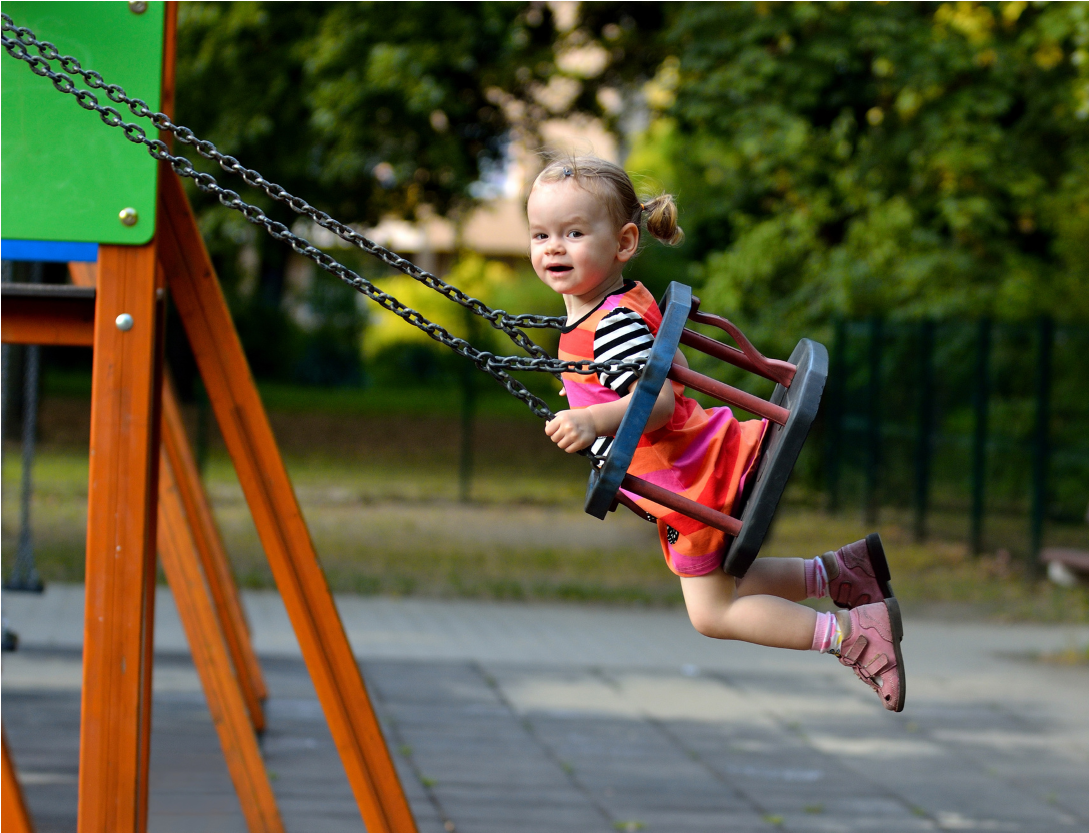 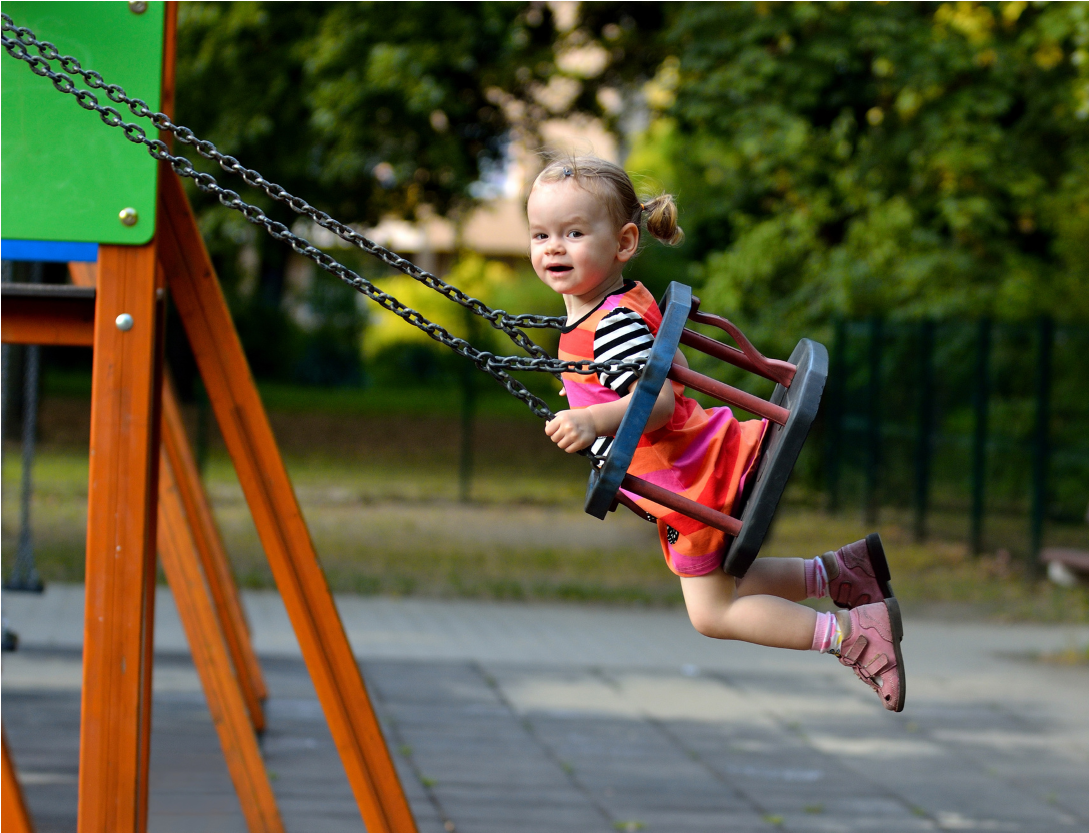 